Uppsatstitel– ev UndertitelVT 2017:KANIXX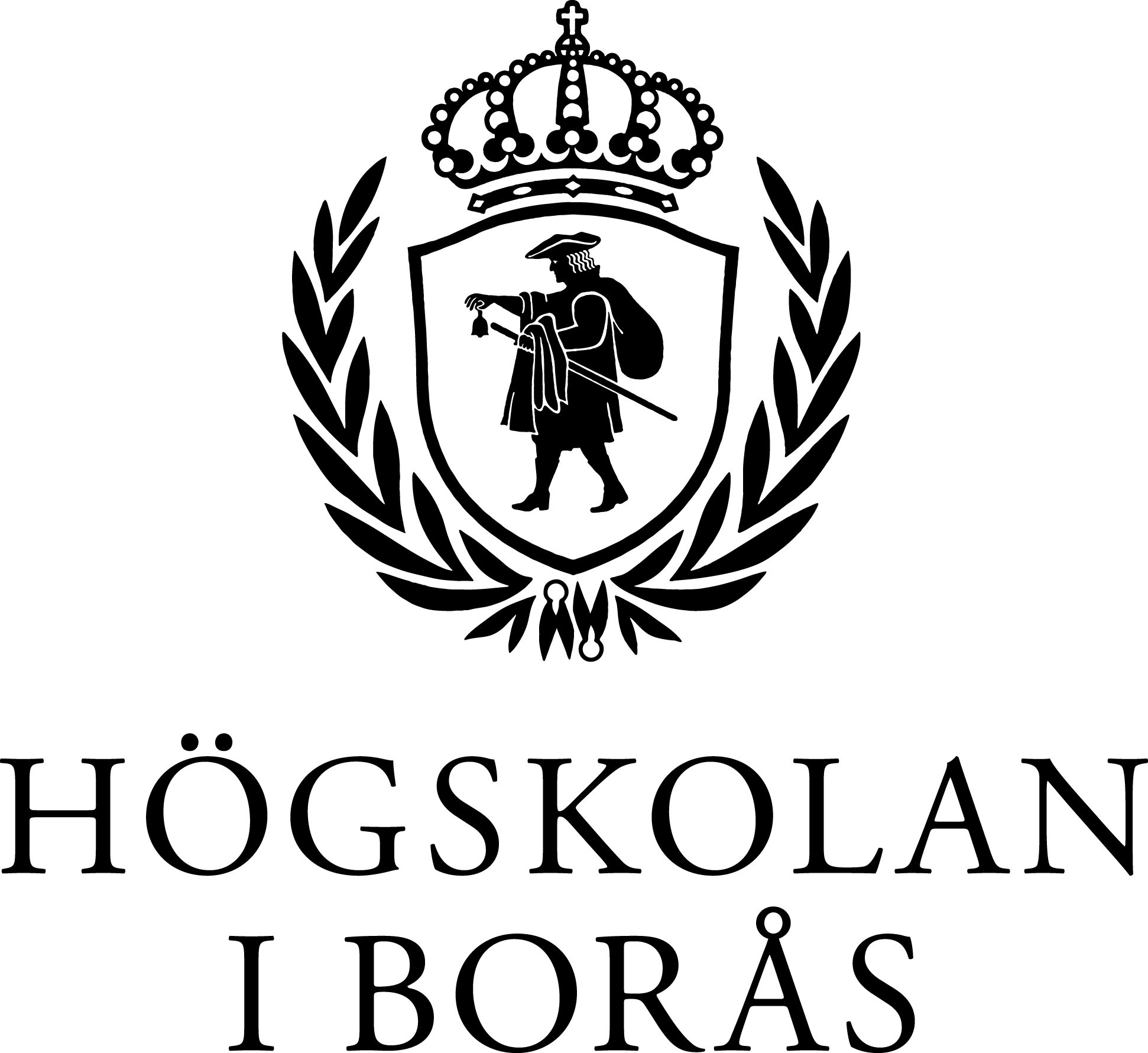 Svensk titel: <skriv svensk titel här>Engelsk titel: <skriv engelsk titel här>Utgivningsår: 20XXFörfattare: <skriv för- och efternamn på författare/författarna här>Handledare: <skriv för- och efternamn på handledare här>Abstract(på engelska)Keywords: (på engelska)Sammanfattning(på svenska)Nyckelord: (på svenska)Innehållsförteckning1	Inledning	- 1 -1.1	Bakgrund	- 1 -1.2	Syfte	- 1 -InledningBakgrundSyfteBesöksadress: Allégatan 1 · Postadress: 501 90 Borås · Tfn: 033-435 40 00 · E-post: registrator@hb.se · Webb: www.hb.se